ПРОЕКТВ соответствии с Федеральным законом от 06.10.2003 № 131-ФЗ «Об общих принципах организации местного самоуправления в Российской Федерации», Законом Чувашской Республики от 18.10.2004  № 19 «Об организации местного самоуправления в Чувашской Республике»Собрание депутатов Мариинско-Посадского муниципального округа решило:1.Внести в Устав Мариинско-Посадского муниципального округа Чувашской Республики, принятый решением Собрания депутатов Мариинско-Посадского муниципального округа Чувашской Республики от 14.11.2022 № 3/2 «О принятии Устава Мариинско-Посадского муниципального округа Чувашской Республики» следующие изменения:1) часть 1 статьи 7 дополнить пунктом 48 следующего содержания:"48) осуществление выявления объектов накопленного вреда окружающей среде и организация ликвидации такого вреда применительно к территориям, расположенным в границах земельных участков, находящихся в собственности Мариинско-Посадского муниципального округа.";2) в пункте 11 части 1 статьи 9 слова "федеральными законами" заменить словами "Федеральным законом от 6 октября 2003 г. № 131-ФЗ "Об общих принципах организации местного самоуправления в Российской Федерации";";3) в части 8 статьи 14 слово "органа" заменить словом "округа";4) статью 26 дополнить частью 5.1 следующего содержания:"5.1. Глава Мариинско-Посадского муниципального округа освобождается от ответственности за несоблюдение ограничений и запретов, требований о предотвращении или об урегулировании конфликта интересов и неисполнение обязанностей, установленных Федеральным законом от 6 октября 2003 г. № 131-ФЗ "Об общих принципах организации местного самоуправления в Российской Федерации" и другими федеральными законами в целях противодействия коррупции, в случае, если несоблюдение таких ограничений, запретов и требований, а также неисполнение таких обязанностей признается следствием не зависящих от него обстоятельств в порядке, предусмотренном частями 3 - 6 статьи 13 Федерального закона от 25 декабря 2008 г. № 273-ФЗ "О противодействии коррупции".";5) наименование статьи 28 изложить в следующей редакции:"Статья 28. Председатель, заместитель Председателя Собрания депутатов Мариинско-Посадского муниципального округа";6) в части 3 статьи 30 слова ", о результатах их деятельности" заменить словами "о результатах его деятельности";7) статью 33 дополнить частью 4.1 следующего содержания:"4.1. Депутат Собрания депутатов Мариинско-Посадского муниципального округа, освобождается от ответственности за несоблюдение ограничений и запретов, требований о предотвращении или об урегулировании конфликта интересов и неисполнение обязанностей, установленных Федеральным законом от 6 октября 2003 г. № 131-ФЗ "Об общих принципах организации местного самоуправления в Российской Федерации" и другими федеральными законами в целях противодействия коррупции, в случае, если несоблюдение таких ограничений, запретов и требований, а также неисполнение таких обязанностей признается следствием не зависящих от указанных лиц обстоятельств в порядке, предусмотренном частями 3 - 6 статьи 13 Федерального закона от 25 декабря 2008 г. № 273-ФЗ "О противодействии коррупции".".2. Настоящее решение вступает в силу после его государственной регистрации и официального опубликования.Председатель Собрания депутатовМариинско-Посадского муниципального округа                                              М.В. ЯковлеваГлава Мариинско-Посадского муниципальногоокруга Чувашской Республики                                                                                В.В. Петров                                         Чăваш  РеспубликинСĕнтĕрвăрри муниципаллă округĕн депутатсен ПухăвĕЙ Ы Ш Ă Н У№Сĕнтĕрвăрри хули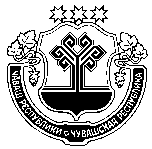 Чувашская  РеспубликаСобрание депутатов Мариинско-Посадскогомуниципального округа Р Е Ш Е Н И Е                    .2023  № /г. Мариинский  ПосадО внесении изменений в Устав Мариинско-Посадского муниципального округа Чувашской Республики О внесении изменений в Устав Мариинско-Посадского муниципального округа Чувашской Республики О внесении изменений в Устав Мариинско-Посадского муниципального округа Чувашской Республики 